Dades de l’Empresa-Institució / Datos de la Empresa-Institución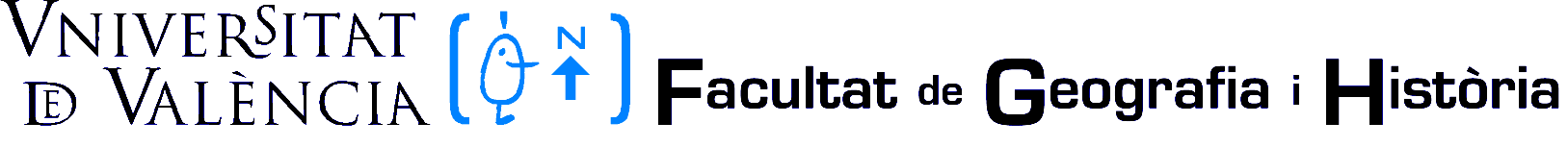 Nom de l’empresa/Institució:        	                                                       CIF:       
Nombre de la empresa/institución	                                                      Adreça:        	C.P.        	                    Població:        	Domicilio		                   			     PoblaciónTelèfon:        TeléfonoNom i cognoms del administrador/representant de l’empresa/institució:      
Nombre y apellidos del administrador/representante de la empresa/institución
Càrrec:         	                                            DNI:       	 Cargo                                          	 Correu electrònic:        					      Telèfon:          Correo electrónico					     Teléfono  LOS EMPLEADOS DESIGNADOS COMO ADMINISTRADOR Y/O COORDINADOR (MISMA PERSONA O DIFERENTES) EN LA EMPRESA PODRÁN: VALIDAR OFERTAS, INCLUIR Y MODIFICAR DATOS DE PERSONAL y SEDES DE LA ENTIDAD, INTRODUCIR OFERTAS, ETC	Nom i cognoms del coordinador del l’empresa/institució:      
Nombre y apellidos del coordinador de la empresa/institución
Càrrec:         	                                            DNI:       	 Cargo                                          Correu electrònic:        					      Telèfon:          Correo electrónico					     Teléfono  Dades Tutor/a de l’Empresa/Institució / Datos Tutor/a de la Empresa/InstituciónEL EMPLEADO DESIGNADO COMO TUTOR ÚNICAMENTE PODRÁ EVALUAR LA PRÁCTICA.Nom i cognoms del tutor/a de l’empresa/institució:       
Nombre y apellidos del tutor/a de la empresa/institución 
DNI:       	Càrrec:         	                                            		Cargo 	                                            	 Correu electrònic:        			Telèfon:          Correo electrónico		      Teléfono  (cal emplenar l’adreça electrònica per a validar l’oferta de pràctiques a través de la plataforma UVpràctiques)(es necesario cumplimentar el e-mail para validar la oferta de prácticas a través de la plataforma UVprácticas)Dades de la Pràctica Oferida / Datos de la Práctica OfrecidaDepartament de la Pràctica / Departamento de la PrácticaLloc de la pràctica (departament):       Lugar de la pràctica (departamento) Adreça:      	C.P.      	                    Població:      	 Domicilio:	                                                                     PoblaciónEn el cas de noves restriccions de presencialitat ocasionades per la situació sanitària, indiquen la modalitat de la pràctica:En el caso de nuevas restricciones de presencialidad ocasionadas por la situación sanitaria, indiquen la modalidad de la práctica:  Només es pot fer presencial (en les instal·lacions de l'entitat). /Solo se puede hacer presencial (en las instalaciones de la      entidad).  Es pot fer telepráctica (des del domicili de l'alumne./Se puede hacer telepráctica (desde el domicilio del alumno).	  Es pot fer mixta/ Se puede hacer mixta.Places Oferides / Plazas ofertadasHores i horari de practiques / Horas y horario de prácticas:120 hores distribuïdes des d’octubre a agost de 2021.120 horas, distribuidas desde de octubre hasta agosto de 2021. NOMBRE DE PLAÇES OFERIDES EN AQUESTES CONDICIONS / Número de plazas ofertadas en estas condiciones  Pose en cada casella el número de places que oferta, segons horari triat. Emplenar únicament una columna.Ponga en cada casilla el nº de plazas que oferta, según horario elegido. Rellenar únicamente una columna. Periode/Periodo 	Matí/Mañana      Vesprada/Tarde	 Mañana y Tarde/ Matí i Vesprada   (A convenir/ A convindre)   1 - octubre - gener	           	           	                          	                                 octubre - enero2 - febrero - mayo                     	           	                          	                                 febrer – maig3 - juny – agost                                                                                                                  junio - agostoOferta per a: Ranking  (alumnos eligen por orden de nota) – Autopracticum  (Indicar los datos del alumno a continuación) Nom i cognoms del l’estudiant:      
Nombre y apellidos del estudianteDNI:   	E-mail:        		Telèfon:        Programa D’Activitats / Programa de ActividadesExemple de programa d'activitats mínim / Ejemplo de programa de actividades mínimoÉs necessari indicar les activitats a realitzar per l'alumnat. Detallar ací (màxim 940 caràcters): Es necesario indicar las actividades a realizar por el alumnado. Detallar aquí (máximo 940 caracteres):       *Imprescindible cumplimentar este campo Borsa Econòmica / Bolsa Económica	Borsa econòmica complementària que dóna l’empresa directament a l’estudiant. S’hi aplicaran les retencions corresponents d’acord amb la normativa vigent (IRPF, vegeu cotització Seguretat Social en www.adeituv.es/ca/practicas/seguridadsocial).
Bolsa económica complementaria a abonar por la empresa directamente a la persona en prácticas. A la ayuda económica a percibir se aplicarán las correspondientes retenciones de acuerdo con la normativa vigente (IRPF, ver cotización Seguridad Social en www.adeituv.es/practicas/seguridadsocial).              Perfil de l’alumnat. Requisits/ Perfil del Alumnado. Requisitos(Exemples: Idiomes, Informàtica, Nota Mitjana de l'Expedient, Nota en assignatures concretes, Etc..) Descriga ací: (Ejemplos: Idiomas, Informática, Nota Media del Expediente, Nota en asignaturas concretas, Etc…) describa aquí:       Altres Observacions/ Otras ObservacionesIndique ací qualsevol aclariment addicional que considere d'utilitat:       Indique aquí cualquier aclaración adicional que considere de utilidad: ÉS OBLIGATORI QUE S'EMPLENEN TOTS ELS CAMPS, PER A LA SEUA CORRECTA VALORACIÓ.ES OBLIGATORIO QUE SE CUMPLIMENTEN TODOS LOS CAMPOS, PARA SU CORRECTA VALORACIÓN.En,     , a       de       de 2020     INFORMACIÓN BÁSICA SOBRE PROTECCIÓN DE DATOS                                                            INFORMACIÓ BÀSICA SOBRE PROTECCIÓ DE DADESProspeccions, excavacions i estudis arqueològics.Gestió, difusió i didàctica del patrimoni històric i cultural.Anàlisi de recursos patrimonials.Investigació històrica.Treball amb documentació d'arxius i biblioteques històriques.Gestió de magatzems i laboratoris i activitats de divulgació en museus i centres culturals. Serveis culturals.Col·laboració en mitjans de comunicació i editorials.Formació en assessorament cultural en institucions públiques i privades.Suport al professorat de secundària en la preparació de les classes i elaboració de materials didàctics..Prospecciones, excavaciones y estudios arqueológicos.Gestión, difusión y didáctica del patrimonio histórico y cultural.Análisis de recursos patrimoniales.Investigación histórica.Trabajo con documentación de archivos y bibliotecas históricas.Gestión de almacenes y laboratorios y actividades de divulgación en museos y centros culturales. Servicios culturales.Colaboración en medios de comunicación y editoriales.Formación en asesoramiento cultural en instituciones públicas y privadas.Apoyo al profesorado de secundaria en la preparación de las clases y elaboración de materiales didácticosUna vegada emplenat el document d'oferta, enviar per correu electrònic abans del 31 de juliol a:Una vez cumplimentado el documento de oferta, enviar por correo electrónico antes del 31 de julio a:david.siles@fundacions.uv.esNota: Aquestes dades s'introduiran en la nova plataforma UVpráctiques, perquè siguen validats posteriorment pel coordinador de pràctiques de l’empresa/Institució. Estos datos se introducirán en la nueva plataforma UVprácticas, para que sean validados posteriormente por el coordinador de prácticas de la empresa/institución.Responsable: Universitat de ValènciaDelegado de Protección de Datos: D. Javier Plaza Penadés. lopd@uv.es Finalidad: Gestión de prácticas externas.Legitimación: Cumplimiento de obligación legal en prácticas externas para estudiantes según normativa:- Reglamento de prácticas académicas externas de la Universitat de València, aprobado el 26 de junio de 2012 por el Consejo de Gobierno. - Real Decreto 592/2014, de 11 de julio, por el que se regulan las prácticas académicas externas de los estudiantes universitarios. - Ley Orgánica 6/2001 de 21 de diciembre, de Universidades.Destinatarios: Comisión de Prácticas de Centro y directores de posgrado. Plazo: Se conservarán durante el tiempo necesario para cumplir con la finalidad para la que se recabaron y para determinar las posibles responsabilidades derivadas del tratamiento. Posteriormente, la conservación o, en su caso, su bloqueo se realiza de conformidad con los plazos establecidos en la normativa de documentación y archivos.Derechos: Acceder, rectificar y suprimir los datos, así como otros derechos como se explica en la información adicional.Amplíe información: www.adeituv.es/politica-de-privacidadResponsable: Universitat de ValènciaDelegat de Protecció de Dades: Sr. Javier Plaza Penadés. lopd@uv.es Finalitat: Gestió de pràctiques externes.Legitimació: Compliment d'obligació legal en pràctiques externes per a estudiants segons normativa:- Reglament de pràctiques acadèmiques externes de la Universitat de València, aprovat el 26 de juny de 2012 pel Consell de Govern. - Reial decret 592/2014, d'11 de juliol, pel qual es regulen les pràctiques acadèmiques externes dels estudiants universitaris.- Llei Orgànica 6/2001 de 21 de desembre, d'Universitats.Destinataris: Comissió de Pràctiques de Centre i directors de postgrau.Termini: Es conservaran durant el temps necessari per a complir amb la finalitat per a la qual es van recaptar i per a determinar les possibles responsabilitats derivades del tractament. Posteriorment, la conservació o, si escau, el seu bloqueig es realitza de conformitat amb els terminis establits en la normativa de documentació i arxiusDrets: Accedir, rectificar i suprimir les dades, així com altres drets com s'explica en la informació addicional.Amplie informació: http://www.adeituv.es/ca/politica-de-privacidad/